A° 2020	N° 38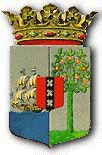 PUBLICATIEBLADMINISTERIËLE BESCHIKKING van de 23ste april 2020 tot wijziging van de Beschikking maatregelen openbare orde COVID-19 V____________De Minister van Justitie,in overeenstemming met de Minister van Algemene Zaken, de Minister van Gezondheid, Milieu en Natuur en de Minister van Verkeer, Vervoer en Ruimtelijke Planning,	Overwegende:dat ingevolge artikel 25 van de Staatsregeling van Curaçao op de overheid de verplichting rust om maatregelen te nemen ter bevordering van de volksgezondheid;dat COVID-19 als besmettelijke ziekte is aangewezen bij het Tijdelijk landsbesluit aanwijzing COVID-19 virus als besmettelijke ziekte;dat laatstelijk bij de Beschikking maatregelen openbare orde COVID-19 V van 11 april 2020 voor de periode tot en met 27 april 2020 maatregelen zijn vastgesteld ter bescherming van de openbare orde, in het bijzonder de openbare gezondheid;dat sinds de laatste wijziging van de Beschikking maatregelen openbare orde COVID-19 V het aantal geconstateerde besmettingen niet verder is toegenomen; dat hieruit echter niet met zekerheid de conclusie kan worden getrokken dat er geen sprake meer is van lokale transmissie met COVID-19;dat het derhalve van belang blijft om een aantal maatregelen te handhaven, ter voorkoming van de lokale besmetting;dat, gezien de sociaal-economische impact van de shelter in place, het van belang is om afhankelijk van de ontwikkeling van de COVID-19 besmetting in Curaçao, stapsgewijs de economie verder op te starten door een gefaseerde versoepeling van de maatregelen mogelijk te maken; dat in verband hiermee met ingang van 21 april 2020 in bepaalde sectoren dienstverlening op afstand is toegestaan;dat thans na afweging van de verschillende belangen een derde fase van versoepeling van de reeds vastgestelde maatregelen in de Beschikking maatregelen openbare orde COVID-19 V kan worden toegepast; dat het voorts van belang is om de noodzakelijkheid van de diensten van het Kadaster en de hypotheekbewaarder te bevestigen;dat voor deze fase van versoepeling van de maatregelen de Beschikking maatregelen openbare orde COVID-19 V dient te worden gewijzigd;Gehoord:de Operationeel leider geneeskundige hulpverlening bij rampen;H e e f t  b e s l o t e n:Artikel IDe Beschikking maatregelen openbare orde COVID-19 V wordt als volgt gewijzigd:In artikel 1, eerste lid, onderdeel d worden de woorden “onderdelen b en d” vervangen door: onderdelen b, d, f en g.Onder vervanging van de punt aan het slot van artikel 6a, eerste lid, onderdeel e door een puntkomma, worden drie nieuwe onderdelen toegevoegd, luidende: f. bandenservice op locatie van het bedrijf;g. de verkoop van eet- en drinkwaren door restaurants door middel van drive-through of bestelling op afstand en levering middels thuisbezorging;h. de verkoop van eet- en drinkwaren door trùk’s di pan tussen 15:00 uur en 19:00 uur door middel van bestelling op afstand en levering middels thuisbezorging.“Bijlage 1” wordt vervangen door Bijlage 1 bij deze beschikking. Artikel IIDeze beschikking wordt bekendgemaakt in het Publicatieblad.Artikel IIIDeze beschikking treedt in werking met ingang van de dag na de datum van bekendmaking.Gegeven te Willemstad, 23 april 2020
De Minister van Justitie,
               Q. C. O. GIRIGORIEUitgegeven de 23ste april 2020De Minister van Algemene Zaken,   E. P. RHUGGENAATHBIJLAGE 1 bij de Beschikking maatregelen openbare orde COVID-19 VVITALE FUNCTIES EN PROCESSEN DIE NOODZAKELIJK EN URGENT KUNNEN ZIJN TUSSEN 06:00 UUR- 21:00 UURZorg, inclusief inkoop en transport van medicijnen en medische hulpmiddelen;Begrafenisondernemingen en crematoria;Politie, Kustwacht, andere diensten belast met handhaving van de openbare orde en opsporing en Politiearts;Defensie en Koninklijke Marechaussee;Openbaar Ministerie;Hoge Colleges van Staat en vaste colleges van advies;Douane;Gerechtsambtenaren, inclusief advocaten en notarissen;Kritische functies bij de vertegenwoordiging van derde landen op Curaçao (Consuls);Gevangeniswezen en andere justitiële inrichtingen;Particuliere beveiligings- en bewakingsbedrijven;Luchthaven, luchtverkeersleiding en luchtverkeersveiligheid;Meteorologische dienst;Havens, loodsdiensten, havenveiligheidsinspectie en havenstaatcontrole;Scheepsreparatie;Openbaar vervoer;Voedselketen en aanverwante levensbehoeften (breed) betreft: supermarkten, minimarkten, toko’s, broodbakkerijen, restaurants, trùk’s di pan, groothandel en import, transport van voedsel, lokale productie, verwerking en aanlevering, inclusief voeding voor dieren;Productie, opslag, transport en distributie van brandstoffen (geraffineerde producten);Productie en distributie van water en elektriciteit;Productie en levering van producten voor reiniging en ontsmetting;Financiële dienstverlening, waaronder verzekeringsmaatschappijen en kredietinstellingen;Schoonmaakdiensten, wasserijen en ongediertebestrijding;Vervoer van afval en vuilnis, inclusief de landfill;Urgente reparatiewerkzaamheden aan de openbare infrastructuur; Voertuigreparatie en verkoop van onderdelen;Bewateren van openbaar groen conform de instructies van de opdrachtgever;Verzorging van dieren;Journalistieke media en telecommunicatie; Radiocommunicatie, internet- en datadiensten;Verkoop en reparatie van computers, telefoons en aanverwante apparatuur;Boekhandels en winkels voor kantoorartikelen;Verkoop van hardware, inclusief elektrische en elektronische hardware;Posterijen;Continuïteit hulpverleningsdiensten:Meldkamerprocessen;Brandweerzorg;Ambulancezorg;Crisisbeheersing en rampenbestrijding;Vitale overheidsprocessen, waaronder: betalingen uitkeringen en pensioenen;burgerzaken en basisadministratie;consulaire dienstverlening;toelating en uitzetting van personen;in- en uitklaring van vracht;begrotings- en financieel beheer;inspectiediensten;kinder- en jeugdbescherming;vlaggenstaat;de diensten van het Kadaster en de hypotheekbewaarder.